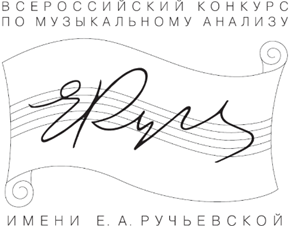 Итоги XIV Всероссийского конкурса имени Е. А. Ручьевской по музыкальному анализу для учащихся и студентов музыкальных училищ (колледжей) и специальных музыкальных школ.26 апреля 2024 года в Санкт-Петербургской консерватории состоялся заключительный тур XIV Всероссийского конкурса имени Е. А. Ручьевской по музыкальному анализу для учащихся и студентов музыкальных училищ (колледжей) и специальных музыкальных школ. Тема конкурса: «Фортепианный этюд как художественное произведение в музыке XX — начала XXI века». Жюри конкурса объявляет его итоги:I место присуждено Пембеджян Марии Тиграновне, студентке IV курса отделения теории музыки Санкт-Петербургского музыкального училища имени Н. А. Римского-Корсакова, за работу «Фортепианный этюд как художественное произведение в творчестве Александра Николаевича Скрябина. Три этюда (ор. 65)». Научный руководитель — преподаватель Сириченко Алексей Владимирович.II место присуждено:Васильеву Игорю Алексеевичу, студенту III курса отделения Теории музыки Санкт-Петербургского музыкального училища имени М. П. Мусоргского, за работу «Трактовка жанра этюда в op. 33 С. В. Рахманинова на примере этюда-картины Es-dur». Научный руководитель — преподаватель Назаров Матвей Юрьевич.Власовой Ольге Александровне, студентке IV курса музыкального отделения (специальность «Хоровое дирижирование») Московского губернского колледжа искусств, за работу «Музыкальное содержание, композиция, интонационное и ритмическое своеобразие цикла этюдов М. А. Шмотовой “Игры”». Научный руководитель — преподаватель Пономарева Лариса Александровна.Пашковой Екатерине Дмитриевне, студентке II курса отделения Теории музыки Мурманского колледжа искусств, за работу «Слушаем квинту (Д. Лигети. Этюд «Пустые струны» — Этюды для фортепиано, Тетрадь 1)». Научный руководитель — преподаватель Павлова Ольга Александровна.III место разделили:Бордюгова Дарья Сергеевна, студентка III курса Теоретического отделения Камчатского колледжа искусств, за работу «Фортепианный этюд XX века, как концентрация смыслов (анализ музыкального содержания «Этюда № 6 для фортепиано» Volume 1 Филипа Гласса)». Курмашева Альбина Рамилевна, студентка II курса теоретико-композиторского отделения Санкт-Петербургского музыкального училища имени М. П. Мусоргского, за работу «Драматургия цикла фортепианных этюдов Ф. Гласса». Научный руководитель — преподаватель Карпун Надежда Аркадьевна.Поощрительным дипломом I тура награждается Ремих Давид Николаевич, студент II курса отделения «Хоровое дирижирование» Новороссийского музыкального колледжа имени Д. Д. Шостаковича, за работу «Фортепианный этюд как художественное произведение в музыке XX — начала XXI века. Этюд-картина № 2. Сергей Васильевич Рахманинов»,Участники, занявшие призовые места, награждаются дипломами Лауреатов конкурса, дающими право на дополнительные 10 баллов при поступлении в Санкт-Петербургскую консерваторию.Жюри конкурса поздравляет конкурсантов и их научных руководителей и желает творческих дальнейших успехов!